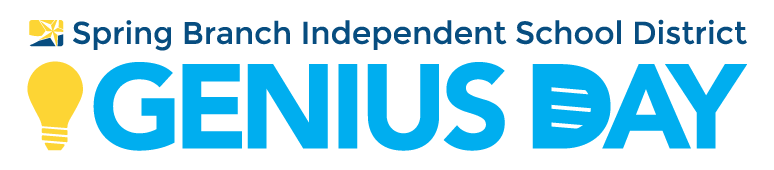 DOOR PRIZESVisit the Summer Camp Vendor Fair to pick up a bag containing a red door prize ticket. Write your name and phone number on your ticket and drop it in the basket on the Advanced Academics table, located just outside the Student Center.  Winners will pulled throughout the morning and contacted by phone to visit the Main Office and collect their items.Alliance Fencing Academy:  One (1) free trial pack of 4 fencing classes for a student aged 5-14.  All equipment is provided.  Winner will contact Alliance for specific days/times of classes available.  Value - $125Bach 2 Rock: Three (3) gift certificates for 15% off any camp registration and three (3) gift certificates for 50% off first month of music lessonsCookLearnGrow:  One (1) gift certificate for a free half-day Cooking Summer Camp.  Valid for ages 7-9 or 10-13 at camps either in Houston or Austin area.  Certificate must be used for a summer 2019 camp.  Winner will contact CookLearnGrow by May 1st to schedule.Energy Dance Center:  Forty (40) pairs of sunglassesIdea Lab Kids:  Two (2) gift certificates for 15% off any summer camp registration.  Certificates must be used before August 31, 2019.Little Beakers:  Ten (10) gift certificates for a free 1-hr Open Lab at a Little Beakers location and twelve (12) $25 and $50 gift certificates toward a summer camp or birthday party at Little BeakersMad Science:  One (1) $50 gift certificate towards the cost of a birthday party at Mad Science of Houston